Od: Komu: Předmět: Datum:RE: Objednávkapátek 8. července 2022 13:47:52Dobrý deň.Objednávka akceptovaná.From:	>Sent: Friday, July 8, 2022 1:41 PM.Subject: ObjednávkaImportance: High Dobrý den,na základě rámcové smlouvy č. MSP-16/2022-MSP-CES Vám v příloze zasílám objednávku na kancelářský papír v celkové ceně 248292 Kč včetně DPH. Žádám o zaslání akceptace objednávky do mého e-mailu.Děkuji za potvrzení objednávky. S pozdravem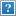 